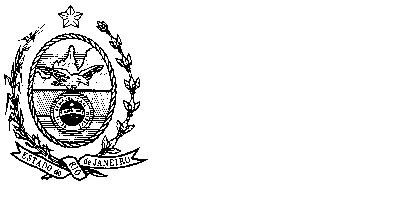 GOVERNO DO ESTADO DO RIO DE JANEIROFUNDAÇÃO TEATRO MUNICIPAL DO RIO DE JANEIRO
A Presidente da Fundação Teatro Municipal do Rio de Janeiro, no uso das atribuições que lhe são conferidas pela legislação em vigor, e, tendo em vista a autorização exarada no processo administrativo nº E-18/450424 /2012, torna público o Resultado Preliminar da Prova Prática  - 1ª Etapa Eliminatória destinado a selecionar candidatos para provimento do cargo efetivo de Músico Instrumentista do Quadro Permanente da Fundação Teatro Municipal do Rio de Janeiro – FTMRJ.1.Resultado Preliminar da Prova Prática – 1ª EtapacargocodigonomeTotalClarineta/Clarone913896BEZALEEL FERREIRA GOMES81,0Clarineta/Clarone913819CESAR AUGUSTO BONAN RIBEIRO80,0Clarineta/Clarone913492CRISTIANO ALVES COSTA58,5Clarineta/Clarone913031ELIAS DA SILVA BORGES57,5Clarineta/Clarone913095IGOR FERREIRA CARVALHO89,0Clarineta/Clarone913889JOÃO WILLIAN  DA SILVA FERREIRA55,0Clarineta/Clarone913460MATEUS FALKEMBACK53,5Clarineta/Clarone913540RAFAEL SCHMIDT LISBOA69,0Clarineta/Clarone914037RENATO PEREIRA COELHO45,5Clarineta/Clarone913911THATIANA DA SILVA50,0Clarineta/Clarone913572TIAGO JOSÉ TEIXEIRA80,5Clarineta/Clarone913098WESLLEY GUEDES SILVA52,0Clarineta/Clarone913824WHATSON VIANNA CARDOZO80,0Fagote913750ARIANE ISABEL PETRI81,0Fagote913628CARLOS HENRIQUE COTA FERREIRA BERTÃO80,5Fagote913605DÉBORA CRISTIANE DA SILVA NASCIMENTO62,5Fagote913449DEYVISSON VINICIUS DE VASCONCELOS81,0Fagote913624LUCIANO AZEVEDO47,0Fagote913040MATEUS PINHEIRO MOREIRA59,0Fagote/Contra-Fagote913446JEFERSON LUIZ DA SILVA SOUZA84,5Flauta913978ALDO FERNANDO NANO BARBIERI45,0Flauta913687ALESSANDRA ALBUQUERQUE DE CARVALHO46,0Flauta913841ANDRÉ LUIZ PORTO CORTESI85,7Flauta914013DAINER SCHMIDT61,0Flauta913866ELIANE LUIZA MÜLLER MACIEL51,0Flauta913391FELIPE ROMANO LEAL MARATEO83,3Flauta913737GEISA CERQUEIRA FELIPE80,0Flauta913641GUILHERME BRANDAO ALVES72,0Flauta913640IURI ERNANDES EUZEBIO ALVES45,0Flauta913766JOÃO BATISTA SARTOR48,0Flauta913994LINCOLN SENA PINHEIRO50,0Flauta913267LUCAS NEVES DE BRITO87,5Flauta913464MARCIO ANGELOTTI MARQUES50,0Flauta913228MILHER MORAES DE OLIVEIRA71,0Flauta913720RUBEM ELOY SCHUENCK85,9Flauta913870RÚBIA VIEIRA DE MORAES DOS SANTOS56,5Flauta913118SOFIA CECCATO DE SOUZA82,0Flauta/Piccolo913242CLARISSA LAPOLLA BOMFIM ANDRADE57,5Flauta/Piccolo914007GUILHERME ANDREAS MACIEL NASCIMENTO66,0Flauta/Piccolo913666LUIZA BRAGA DE MOURA81,5Flauta/Piccolo913859PAULA CRISTINA CABRAL MARTINS87,8Flauta/Piccolo913584PRISCILA MAIA MACHADO VITAL CORRÊA70,0Flauta/Piccolo913491RÔMULO JOSÉ BARBOSA DA SILVA81,8Flauta/Piccolo913532SAMMY FUKS84,5Oboé913528JULIANA CORDEIRO BRAVIM62,0Oboé913883RICARDO GERALD DA SILVA42,0Oboé913622RODRIGO HERCULANO COSTA78,0Oboé/Corne-Inglês913511HUGO FELIX PRIO80,0Oboé/Corne-Inglês913934JONATHAN MINORU CARNEIRO YOSHIKAWA57,0Oboé/Corne-Inglês913126LUCAS EMANUEL PINHEIRO MOREIRA36,0Piano/Teclado913657CLÁUDIO HENRIQUE GOMES DE CASTRO ÁVILA43,5Piano/Teclado913897CRISTIANO DE ABREU BUARQUE VOGAS80,7Piano/Teclado913702FRANCISCO LELIS STEHLING81,5Piano/Teclado913297IVAN GLORIA MACHADO32,0Piano/Teclado913604JOÃO ISAAC DE CARVALHO E SILVA MARQUES57,0Piano/Teclado913688KÁSSIO RICARDO DA COSTA ARÃO SILVA42,0Piano/Teclado913427MATEUS HELIO DE ARAUJO63,5Piano/Teclado913727RAFAEL SIMONACI DO PINHO ALENCAR62,0Trombone913066ANDRÉ MARIO MENSCH FILHO52,0Trombone913705DIEGO RIBEIRO DA SILVA86,4Trombone913469ELIZEU DA SILVA VENTURA26,0Trombone913869ERIVALDO MANOEL LUCAS80,0Trombone913682MOISÉS FELIPE BARBOSA72,0Trombone913935NEMUEW WYLK DE CAMPOS65,6Trombone913635RUBENS VASCONCELOS DE SOUZA63,5Trombone913753TALES NUNES DA ROCHA35,0Trombone913093WANDERSON CUNHA DOS SANTOS64,0Trombone Baixo913037HELIO MARCIO RODRIGUES78,0Trombone Baixo913179LEANDRO DANTAS DOROTÉA89,5Trombone Baixo913282MAURO CASTRO MADRUGA82,7Trompa913470ALESSANDRO DO ROSÁRIO JEREMIAS80,5Trompa913248DANIEL DE SOUZA FILHO84,6Trompa913649DANIEL SOARES DA SILVA82,6Trompa913343DIEGO ANDRADE PINTO46,0Trompa913846LEONARDO FREITAS DOS SANTOS41,0Trompa914035NATANAEL DA CONCEIÇÃO BENEDITO52,0Trompa913585NICOLAS ZVI ANDRADE ARTEAGA53,0Trompa913861TÁSSIO VIEIRA DE JESUS SOUZA61,0Trompa913203TIAGO NEVES DOS ANJOS45,0Trompa914024WERLEY NICOLAU DA SILVA66,0Trompete913497ANDERSON FERREIRA DA SILVA69,0Trompete913817ANDRE LUIZ FALCÃO LACERDA80,0Trompete913789DIOGO GOMES59,0Trompete913514GABRIEL ROCHA PIMENTEL28,0Trompete913615GUSTAVO DA COSTA MORAIS34,0Trompete913916LUCIENE TEIXEIRA PORTELLA MENDONÇA DA SILVA35,0Trompete913204MARCIO LUIZ DA SILVA JUNIOR56,5Trompete913867MAXWELL HELENO DE PAULA51,0Trompete913850MICHAEL DA SILVA CUSTÓDIO65,2Trompete913874MIZAEL DE ANDRADE53,0Trompete913608ORLANDO WALTER GONÇALVES57,0Trompete913692THIAGO VIEIRA PEREIRA80,0Trompete913575TIAGO VIANA DE FREITAS79,0Trompete913022VINICIUS LUGON62,5Trompete913092WELLINGTON GONÇALVES DE MOURA91,0Tuba913111ANDRÉ LINDOLPHO DOS SANTOS49,0Tuba913969CESAR AUGUSTO DA SILVA SOUZA80,0Tuba913056CLEVERSON JOÃO ZAVATTO TECHE80,0Tuba913483RENAN CARRATI DE ARAUJO FERREIRA0,0Viola913480ALYSSON RODRIGUES FERREIRA56,0Viola913721ANA LUÍZA DE LIMA LOPES DOS SANTOS54,5Viola913612DANIEL OLIVEIRA59,0Viola913752DHYAN LUCAS NEUMANN TOFFOLO AYRES95,3Viola913929ERICK DAS NEVES ALVES39,0Viola913018ESTEVAN BERNARD DE ALMEIDA REIS92,3Viola913964ILDEFONSO INÁCIO DE BARROS JUNIOR81,9Viola913811ISADORA SCHEER CASARI45,0Viola913726JOÃO CARLOS FERREIRA LEITE JÚNIOR90,5Viola913808PRISCILA DE OLIVEIRA HONÓRIO48,0Viola913710RODNEY DE AMORIM SILVEIRA81,7Viola913107RONILSON DE TOLEDO MISAEL80,0Violino913774ALEXEI HENRIQUES RODRIGUES53,0Violino913759ANA JUDITH CATTO RIBEIRO81,0Violino913697ARTHUR DE ANDRADE PONTES57,0Violino913905AYRAN NICODEMO OLIVEIRA80,0Violino913836AYSLLANY EDIFRANCE SOUZA RAMOS56,0Violino913882BRUNO LUIZ LOPES DE LIMA54,0Violino913871CLARA LÚCIA DOS SANTOS63,5Violino913223DANIEL NOGUEIRA DE ALBUQUERQUE87,0Violino913016DIOGO DE CARVALHO PIMENTEL60,5Violino913780EDISON AUGUSTO MONTEIRO JUNIOR52,0Violino913415FELIPE RIBEIRO DA SILVA57,0Violino913069FERNANDO MATTA DE CAMPOS82,5Violino913097FLANK CARLALY DA SILVA COSTA48,0Violino913058FLÁVIO GOMES DOS SANTOS80,1Violino913474FREDERICK NEVES DE SOUZA PORTILHO80,5Violino913027IESURATINAN PAULO LOBATO54,0Violino913350IVAN SCHEINVAR TAVARES81,0Violino913083JULIA LAPORTE BOMFIM59,5Violino913348LEONARDO GONÇALVES PEREIRA53,0Violino913504LUIS FELIPE GOMES DE OLIVEIRA ROCHA66,5Violino913055LUIZ FELIPE SANTOS FERREIRA80,0Violino913603LUIZ HENRIQUE MOREIRA LIMA60,5Violino913843MARCIO SANCHES NUNES80,5Violino913735MARCO ANTÔNIO NORONHA LUZ51,0Violino913820MARCOS VINÍCIUS DA SILVA GRAÇA.56,3Violino913601MARESSA COELHO RODRIGUES CARNEIRO81,7Violino913620MARIA FERNANDA PALOMEQUE ÁLVAREZ50,5Violino913629MATHEUS MARINS MONTEIRO DE BARROS53,5Violino913619MONIQUE CABRAL DA PONTE80,0Violino913782NATALY SOUZA GUILHERMINO LÓPEZ82,0Violino913106NATHAN HENRIQUE DO AMARAL OLIVEIRA61,0Violino913865PAULA AMY DOMINGUES BRIDA BORGES DE MEDEIROS38,5Violino914039PAULO GABRIEL DE ABREU GONÇALVES61,0Violino913227PEDRO HENRIQUE DE CASTRO AMARAL82,6Violino913876PEDRO JUNIOR DA SILVA RAMIRO81,0Violino913747RANAN REIS JABOUR ANTONINI55,0Violino913438RENATA RIBEIRO ATHAYDE67,5Violino913736RUDA FONSECA ISSA VIEIRA87,2Violino913977SHEILA DIAS DE LIMA41,5Violino913444SIMONE DOS SANTOS44,0Violino913761STEPHANIE TAYLOR SOSA SOREN DOYLE81,0Violino913065TAMARA DE OLIVEIRA COLUCCI BARQUETTE80,5Violino913374THIAGO LOPES TEIXEIRA80,0Violino913798THIAGO PROENÇA DE PAULA56,5Violino913054ULISSES VENCESLAU DA SILVA NOGUEIRA49,0Violino913345WALLACE CRISTOVÃO DA SILVA64,5Violino913852WILLIAM FILSON SOSA SOREN DOYLE81,7Violoncelo913708ALESKA APARECIDA HENRIQUES64,0Violoncelo913590ALEXANDRE LUIZ SILVA DOS SANTOS64,0Violoncelo913523FABIO DE OLIVEIRA COELHO64,0Violoncelo913187FLÁVIA CHAGAS SOARES64,0Violoncelo913654GLENDA VALÉRIA FERREIRA CARVALHO80,0Violoncelo913019ISABELLE NOGUEIRA DE ALBUQUERQUE46,0Violoncelo913545JÉSSICA GOMES VIANNA68,0Violoncelo913707LAURO LIRA LOPES61,0Violoncelo913716MARCOS DA CONCEIÇÃO RANGEL81,0Violoncelo913701MATEUS DA CONCEIÇÃO RANGEL80,5Violoncelo913548MURILO ALVES DO NASCIMENTO81,5Violoncelo913296PABLO UZEDA DE SÁ89,1Violoncelo913637THAIS DOS SANTOS FERREIRA81,0